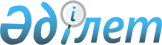 "2016-2018 жылдарға арналған облыстық бюджет туралы" Жамбыл облыстық мәслихатының 2015 жылғы 14 желтоқсандағы №43-3 шешіміне өзгерістер енгізу туралыЖамбыл облысы мәслихатының 2016 жылғы 21 қарашадағы № 6-2 шешімі. Жамбыл облысы Әділет департаментінде 2016 жылғы 28 қарашада № 3226 болып тіркелді      РҚАО-ның ескертпесі.

      Құжаттың мәтінінде түпнұсқаның пунктуациясы мен орфографиясы сақталған.

      Қазақстан Республикасының 2008 жылғы 4 желтоқсандағы Бюджет кодексінің 106 бабына сәйкес облыстық мәслихат ШЕШІМ ҚАБЫЛДАДЫ:

      1. "2016-2018 жылдарға арналған облыстық бюджет туралы" Жамбыл облыстық мәслихатының 2015 жылғы 14 желтоқсандағы № 43-3 шешіміне (Нормативтік құқықтық актілерді мемлекеттік тіркеу тізілімінде № 2868 болып тіркелген, 2016 жылғы 7 қаңтарында №1-2 "Ақ жол" газетінде жарияланған) келесі өзгерістер енгізілсін: 

      1 тармақта: 

      1) тармақшада: 

      "191 204 193" сандары "191 252 835" сандарымен ауыстырылсын;

      "18 122 840" сандары "18 124 571" сандарымен ауыстырылсын;

       "1 599 886" сандары "1 647 271" сандарымен ауыстырылсын;

      "9 509" сандары "51 639" сандарымен ауыстырылсын;

       "171 471 958" сандары "171 429 354" сандарымен ауыстырылсын;

      2) тармақшада: 

      "190 585 972" сандары "190 634 615" сандарымен ауыстырылсын;

      3) тармақшада: 

      "10 575 563" сандары "10 550 816" сандарымен ауыстырылсын;

      "11 420 591" сандары "11 399 670" сандарымен ауыстырылсын;

      "845 028" сандары "848 854" сандарымен ауыстырылсын;

      5) тармақшада: 

      "-10 534 368" сандары "-10 509 622" сандарымен ауыстырылсын;

      6) тармақшада: 

      "10 534 368" сандары "10 509 622" сандарымен ауыстырылсын.

      Аталған шешімнің 1, 5 қосымшалары осы шешімнің 1, 2 қосымшаларына сәйкес жаңа редакцияда мазмұндалсын.

      2. Осы шешімнің орындалуына бақылау алтыншы шақырылған облыстық мәслихаттың экономика, бюджет, салық және жергілікті өзін-өзі басқару мәселелері жөніндегі тұрақты комиссиясына жүктелсін.

      3. Осы шешім әділет органдарында мемлекеттік тіркеуден өткен күннен бастап күшіне енеді және 2016 жылдың 1 қаңтарынан қолданысқа енгізіледі.

 2016 жылға арналған облыстық бюджет Жергілікті өзін - өзі басқару органдарына берілетін нысаналы трансферттер 
					© 2012. Қазақстан Республикасы Әділет министрлігінің «Қазақстан Республикасының Заңнама және құқықтық ақпарат институты» ШЖҚ РМК
				
      Облыстық мәслихат 

Облыстық мәслихаттың 

       сессиясының төрағасы 

 хатшысы 

      Д. Есімбеков

Б. Қарашолақов 
Жамбыл облыстық мәслихатының
2016 жылғы 21 қарашадағы
№ 6-2 шешіміне 1 қосымшаЖамбыл облыстық
мәслихатының 2015 жылғы
14 желтоқсандағы № 43-3
шешіміне 1 қосымшаСанаты

Санаты

Атауы

Сомасы, мың теңге

Сыныбы

Сыныбы

Сыныбы

Сомасы, мың теңге

Ішкі сыныбы

Ішкі сыныбы

Сомасы, мың теңге

1

2

3

1. Кірістер

191 252 835

1

Салықтық түсімдер

18 124 571

01

Табыс салығы

9 107 107

2

Жеке табыс салығы

9 107 107

03

Әлеуметтік салық

7 120 966

1

Әлеуметтік салық

7 120 966

05

Тауарларға, жұмыстарға және қызметтерге салынатын iшкi салықтар

1 896 498

3

Табиғи және басқа да ресурстарды пайдаланғаны үшiн түсетiн түсiмдер

1 896 498

2

Салықтық емес түсімдер

1 647 271

01

Мемлекеттік меншіктен түсетін кірістер

50 541

1

Мемлекеттік кәсіпорындардың таза кірісі бөлігінің түсімдері

13 289

3

Мемлекет меншігіндегі акциялардың мемлекеттік пакеттеріне дивидендтер

1 261

4

Мемлекет меншігіндегі, заңды тұлғалардағы қатысу үлесіне кірістер

1 189

5

Мемлекет меншігіндегі мүлікті жалға беруден түсетін кірістер

32 954

7

Мемлекеттік бюджеттен берілген кредиттер бойынша сыйақылар

1 848

04

Мемлекеттік бюджеттен қаржыландырылатын, сондай-ақ Қазақстан Республикасы Ұлттық Банкінің бюджетінен (шығыстар сметасынан) қамтылатын және қаржыландырылатын мемлекеттік мекемелер салатын айыппұлдар, өсімпұлдар, санкциялар, өндіріп алулар

800 315

1

Мұнай секторы ұйымдарынан түсетін түсімдерді қоспағанда, мемлекеттік бюджеттен қаржыландырылатын, сондай-ақ Қазақстан Республикасы Ұлттық Банкінің бюджетінен (шығыстар сметасынан) ұсталатын және қаржыландырылатын мемлекеттік мекемелер салатын айыппұлдар, өсімпұлдар, санкциялар, өндіріп алулар

800 315

06

Басқа да салықтық емес түсiмдер

796 415

1

Басқа да салықтық емес түсiмдер

796 415

3

Негізгі капиталды сатудан түсетін түсімдер

51 639

01

Мемлекеттік мекемелерге бекітілген мемлекеттік мүлікті сату

51 639

1

Мемлекеттік мекемелерге бекітілген мемлекеттік мүлікті сату

51 639

4

Трансферттердің түсімдері

171 429 354

01

Төмен тұрған мемлекеттiк басқару органдарынан алынатын трансферттер

169 329

2

Аудандық (қалалық) бюджеттерден трансферттер

169 329

02

Мемлекеттiк басқарудың жоғары тұрған органдарынан түсетiн трансферттер

171 260 025

1

Республикалық бюджеттен түсетiн трансферттер

171 260 025

Функционалдық топ Атауы

Функционалдық топ Атауы

Функционалдық топ Атауы

Функционалдық топ Атауы

Сомасы, мың теңге

Бюджеттік бағдарламалардың әкiмшiсi

Бюджеттік бағдарламалардың әкiмшiсi

Бюджеттік бағдарламалардың әкiмшiсi

Сомасы, мың теңге

Бағдарлама

Бағдарлама

Сомасы, мың теңге

1

2

3

2. Шығындар

190 634 615

01

Жалпы сипаттағы мемлекеттiк қызметтер

3 162 606

110

Облыс мәслихатының аппараты

68 473

001

Облыс мәслихатының қызметін қамтамасыз ету жөніндегі қызметтер

68 263

003

Мемлекеттік органның күрделі шығыстары

210

120

Облыс әкімінің аппараты

824 954

001

Облыс әкімінің қызметін қамтамасыз ету жөніндегі қызметтер

639 543

004

Мемлекеттік органның күрделі шығыстары

23 447

007

Ведомстволық бағыныстағы мемлекеттік мекемелерінің және ұйымдарының күрделі шығыстары

79 006

009

Аудандық маңызы бар қалалардың, ауылдардың, кенттердің, ауылдық округтердің әкімдерін сайлауды қамтамасыз ету және өткізу

7 957

013

Облыс Қазақстан халқы Ассамблеясының қызметін қамтамасыз ету

72 082

113

Жергілікті бюджеттерден берілетін ағымдағы нысалы трансферттер

2 919

282

Облыстың тексеру комиссиясы

242 877

001

Облыстың тексеру комиссиясының қызметін қамтамасыз ету жөніндегі қызметтер

241 610

003

Мемлекеттік органның күрделі шығыстары

1 267

257

Облыстың қаржы басқармасы

1 029 421

001

Жергілікті бюджетті атқару және коммуналдық меншікті басқару саласындағы мемлекеттік саясатты іске асыру жөніндегі қызметтер

122 478

009

Жекешелендіру, коммуналдық меншікті басқару, жекешелендіруден кейінгі қызмет және осыған байланысты дауларды реттеу

1 747

013

Мемлекеттік органның күрделі шығыстары

4 296

028

Коммуналдық меншікке мүлікті сатып алу

115 000

113

Жергілікті бюджеттерден берілетін ағымдағы нысалы трансферттер

785 900

258

Облыстың экономика және бюджеттік жоспарлау басқармасы

106 192

001

Экономикалық саясатты, мемлекеттік жоспарлау жүйесін қалыптастыру мен дамыту саласындағы мемлекеттік саясатты іске асыру жөніндегі қызметтер

106 192

269

Облыстың дін істері басқармасы

76 376

001

Жергілікті деңгейде дін істер саласындағы мемлекеттік саясатты іске асыру жөніндегі қызметтер

24 892

004

Ведомстволық бағыныстағы мемлекеттік мекемелерінің және ұйымдарының күрделі шығыстары

11 262

005

Өңірде діни ахуалды зерделеу және талдау

40 222

281

Облыстың құрылыс, жолаушылар көлігі және автомобиль жолдары басқармасы

814 313

001

Жергілікті деңгейде құрылыс, көлік және коммуникация саласындағы мемлекеттік саясатты іске асыру жөніндегі қызметтер

114 830

003

Мемлекеттік органның күрделі шығыстары

222

113

Жергілікті бюджеттерден берілетін ағымдағы нысаналы трансферттер

575 245

114

Жергілікті бюджеттерден берілетін нысаналы даму трансферттері

124 016

02

Қорғаныс

171 785

120

Облыс әкімінің аппараты

119 472

010

Жалпыға бірдей әскери міндетті атқару шеңберіндегі іс-шаралар

32 697

011

Аумақтық қорғанысты даярлау және облыс ауқымдағы аумақтық қорғаныс

86 775

287

Облыстық бюджеттен қаржыландырылатын табиғи және техногендік сипаттағы төтенше жағдайлар, азаматтық қорғаныс саласындағы уәкілетті органдардың аумақтық органы

52 313

003

Облыс ауқымындағы азаматтық қорғаныстың іс-шаралары

41 808

004

Облыс ауқымдағы төтенше жағдайлардың алдын алу және оларды жою

10 505

03

Қоғамдық тәртіп, қауіпсіздік, құқықтық, сот, қылмыстық-атқару қызметі

5 902 437

252

Облыстық бюджеттен қаржыландырылатын атқарушы ішкі істер органы

5 864 149

001

Облыс аумағында қоғамдық тәртіптті және қауіпсіздікті сақтауды қамтамасыз ету саласындағы мемлекеттік саясатты іске асыру жөніндегі қызметтер

4 775 710

003

Қоғамдық тәртіпті қорғауға қатысатын азаматтарды көтермелеу

985

006

Мемлекеттік органның күрделі шығыстары

935 120

013

Белгілі тұратын жері және құжаттары жоқ адамдарды орналастыру қызметтері

35 121

014

Әкімшілік тәртіппен тұткындалған адамдарды ұстауды ұйымдастыру

14 060

015

Қызметтік жануарларды ұстауды ұйымдастыру

103 153

281

Облыстың құрылыс, жолаушылар көлігі және автомобиль жолдары басқармасы

21 961

007

Ішкі істер органдарының объектілерін дамыту

21 961

120

Облыс әкімінің аппараты

16 327

015

Аудандардың (облыстық маңызы бар қалалардың) бюджеттеріне азаматтық хал актілерін тіркеу бөлімдерінің штат санын ұстауға берілетін ағымдағы нысаналы трансферттер

16 327

04

Бiлiм беру

24 986 675

261

Облыстың білім басқармасы

6 545 160

027

Мектепке дейінгі білім беру ұйымдарында мемлекеттік білім беру тапсырыстарын іске асыруға аудандардың (облыстық маңызы бар қалалардың) бюджеттеріне берілетін ағымдағы нысаналы трансферттер

6 545 160

281

Облыстың құрылыс, жолаушылар көлігі және автомобиль жолдары басқармасы

1 490 850

009

Аудандардың (облыстық маңызы бар қалалардың) бюджеттеріне мектепке дейiнгi тәрбие және оқыту объектілерін салуға және реконструкциялауға берілетін нысаналы даму трансферттер

1 490 850

261

Облыстың білім басқармасы

2 611 615

003

Арнайы білім беретін оқу бағдарламалары бойынша жалпы білім беру

1 642 043

006

Мамандандырылған білім беру ұйымдарында дарынды балаларға жалпы білім беру

903 108

069

Аудандардың (облыстық маңызы бар қалалардың) бюджеттеріне цифрлық білім беру инфрақұрылымын құруға берілетін ағымдағы нысаналы трансферттер

66 464

281

Облыстың құрылыс, жолаушылар көлігі және автомобиль жолдары басқармасы

4 457 024

203

Аудандардың (облыстық маңызы бар қалалардың) бюджеттеріне бастауыш, негізгі орта және жалпы орта білім беру объектілерін салуға және реконструкциялауға берілетін нысаналы даму трансферттерi

4 452 024

204

Бастауыш, негізгі орта және жалпы орта білім беру объектілерін салу және реконструкциялау

5 000

285

Облыстың дене шынықтыру және спорт басқармасы

1 797 367

006

Балалар мен жасөспірімдерге спорт бойынша қосымша білім беру

1 351 285

007

Мамандандырылған бiлiм беру ұйымдарында спорттағы дарынды балаларға жалпы бiлiм беру

446 082

253

Облыстың денсаулық сақтау басқармасы

432 505

043

Техникалық және кәсіптік, орта білімнен кейінгі білім беру ұйымдарында мамандар даярлау

432 505

261

Облыстың білім басқармасы

6 134 048

024

Техникалық және кәсіптік білім беру ұйымдарында мамандар даярлау

6 134 048

281

Облыстың құрылыс, жолаушылар көлігі және автомобиль жолдары басқармасы

1 000

205

Техникалық және кәсіптік, орта білімнен кейінгі білім беру объектілерін салу және реконструкциялау

1 000

253

Облыстың денсаулық сақтау басқармасы

108 563

003

Кадрлардың біліктілігін арттыру және оларды қайта даярлау

108 563

253

Облыстың денсаулық сақтау басқармасы

69 391

034

Денсаулық сақтау жүйесіндегі мемлекеттік білім беру ұйымдарының күрделі шығыстары

69 391

261

Облыстың білім басқармасы

1 339 152

001

Жергілікті деңгейде білім беру саласындағы мемлекеттік саясатты іске асыру жөніндегі қызметтер

146 807

004

Облыстық мемлекеттік білім беру мекемелерінде білім беру жүйесін ақпараттандыру

26 099

005

Облыстық мемлекеттік білім беру мекемелер үшін оқулықтар мен оқу-әдiстемелiк кешендерді сатып алу және жеткізу

48 156

007

Облыстық ауқымда мектеп олимпиадаларын, мектептен тыс іс-шараларды және конкурстар өткізу

181 274

011

Балалар мен жасөспірімдердің психикалық денсаулығын зерттеу және халыққа психологиялық-медициналық-педагогикалық консультациялық көмек көрсету

31 857

012

Дамуында проблемалары бар балалар мен жасөспірімдердің оңалту және әлеуметтік бейімдеу

61 358

019

Облыстық мемлекеттік білім беру мекемелеріне жұмыстағы жоғары көрсеткіштері үшін гранттар беру

18 287

029

Әдістемелік жұмыс

61 623

067

Ведомстволық бағыныстағы мемлекеттік мекемелерінің және ұйымдарының күрделі шығыстары

56 259

113

Жергілікті бюджеттерден берілетін ағымдағы нысаналы трансферттер

707 432

05

Денсаулық сақтау

39 478 691

253

Облыстың денсаулық сақтау басқармасы

430 845

004

Республикалық бюджет қаражаты есебінен көрсетілетін және аудандық маңызы бар және ауылдың денсаулық сақтау субъектілері көрсететін медициналық көмекті қоспағанда, бастапқы медициналық-санитариялық көмек және медициналық ұйымдар мамандарын жіберу бойынша денсаулық сақтау субъектілерінің стационарлық және стационарды алмастыратын медициналық көмек көрсетуі

430 845

253

Облыстың денсаулық сақтау басқармасы

1 048 832

005

Жергілікті денсаулық сақтау ұйымдары үшін қанды, оның құрамдауыштары мен препараттарын өндіру

748 164

006

Ана мен баланы қорғау бойынша қызмет көрсету

270 047

007

Салауатты өмір салтын насихаттау

29 359

017

Шолғыншы эпидемиологиялық қадағалау жүргізу үшін тест-жүйелерін сатып алу

1 262

281

Облыстың құрылыс, жолаушылар көлігі және автомобиль жолдары басқармасы

1 825 346

013

Денсаулық сақтау объектілерін салу және реконструкциялау

1 825 346

253

Облыстың денсаулық сақтау басқармасы

11 325 817

009

Туберкулез, жұқпалы аурулар, психикалық күйзеліс және мінез-құлқының бұзылуынан, оның ішінде психикаға белсенді әсер ететін заттарды қолдануға байланысты, зардап шегетін адамдарға медициналық көмек көрсету

5 992 121

019

Туберкулезбен ауыратын науқастарды туберкулезге қарсы препараттармен қамтамасыз ету

293 534

020

Диабетпен ауыратын науқастарды диабетке қарсы препараттармен қамтамасыз ету

680 148

021

Онкогематологиялық науқастарды химия препараттарымен қамтамасыз ету

111 949

022

Созылмалы бүйрек функциясының жетіспеушілігі бар, аутоиммунды, орфандық аурулармен ауыратын, иммунитеті жеткіліксіз науқастарды, сондай-ақ ағзаларды транспланттаудан кейінгі науқастарды дәрілік заттармен қамтамасыз ету

559 358

026

Гемофилиямен ауыратын науқастарды қанды ұйыту факторларымен қамтамасыз ету

433 280

027

Халыққа иммундық профилактика жүргізу үшін вакциналарды және басқа медициналық иммундық биологиялық препараттарды орталықтандырылған сатып алу және сақтау

1 914 772

036

Жіті миокард инфаркті бар науқастарды тромболитикалық препараттармен қамтамасыз ету

9 050

046

Онкологиялық науқастарға тегін медициналық көмектің кепілдік берілген көлемі шеңберінде медициналық көмек көрсету

1 331 605

253

Облыстың денсаулық сақтау басқармасы

21 270 170

014

Халықтың жекелеген санаттарын амбулаториялық деңгейде дәрілік заттармен және балаларға арналған және емдік тағамдардың арнаулы өнімдерімен қамтамасыз ету

954 886

038

Тегін медициналық көмектің кепілдік берілген көлемі шеңберінде скринингтік зерттеулер жүргізу

155 269

039

Аудандық маңызы бар және ауыл денсаулық сақтау субъектілерінің медициналық көмекті және амбулаториялық-емханалық көмекті халыққа тегін медициналық көмектің кепілдік берілген көлемі шеңберінде көрсетуі

19 422 489

045

Азаматтардың жекелеген санаттарын дәрілік заттармен амбулаториялық емдеу деңгейінде жеңілдетілген жағдайда қамтамасыз ету

737 526

253

Облыстың денсаулық сақтау басқармасы

1 562 230

011

Республикалық бюджет қаражаты есебінен көрсетілетін және аудандық маңызы бар және ауылдың денсаулық сақтау субъектілері көрсететін медициналық көмекті қоспағанда, жедел медициналық көмек көрсету және санитариялық авиация

1 518 649

029

Облыстық арнайы медициналық жабдықтау базалары

43 581

253

Облыстың денсаулық сақтау басқармасы

2 015 451

001

Жергілікті деңгейде денсаулық сақтау саласындағы мемлекеттік саясатты іске асыру жөніндегі қызметтер

153 395

008

Қазақстан Республикасында ЖИТС-тің алдын алу және оған қарсы күрес жөніндегі іс-шараларды іске асыру

45 713

016

Азаматтарды елді мекеннен тыс жерлерде емделу үшін тегін және жеңілдетілген жол жүрумен қамтамасыз ету

25 365

018

Денсаулық сақтау саласындағы ақпараттық талдамалық қызметтер

87 679

023

Ауылдық жерлерге жұмыс істеуге жіберілген медициналық және фармацевтикалық қызметкерлерді әлеуметтік қолдау

51 200

028

Жаңадан іске қосылатын денсаулық сақтау объектілерін күтіп-ұстау

75 308

030

Мемлекеттік денсаулық сақтау органдарының күрделі шығыстары

2 400

033

Медициналық денсаулық сақтау ұйымдарының күрделі шығыстары

1 565 112

113

Жергілікті бюджеттерден берілетін ағымдағы нысаналы трансферттер

9 279

06

Әлеуметтiк көмек және әлеуметтiк қамсыздандыру

4 187 392

256

Облыстың жұмыспен қамтуды үйлестіру және әлеуметтік бағдарламалар басқармасы

2 327 707

002

Жалпы үлгідегі медициналық-әлеуметтік мекемелерде (ұйымдарда), арнаулы әлеуметтік қызметтер көрсету орталықтарында, әлеуметтік қызмет көрсету орталықтарында қарттар мен мүгедектерге арнаулы әлеуметтік қызметтер көрсету

655 402

013

Психоневрологиялық медициналық-әлеуметтік мекемелерде (ұйымдарда), арнаулы әлеуметтік қызметтер көрсету орталықтарында, әлеуметтік қызмет көрсету орталықтарында психоневрологиялық аурулармен ауыратын мүгедектер үшін арнаулы әлеуметтік қызметтер көрсету

809 610

014

Оңалту орталықтарында қарттарға, мүгедектерге, оның ішінде мүгедек балаларға арнаулы әлеуметтік қызметтер көрсету

256 480

015

Балалар психоневрологиялық медициналық-әлеуметтік мекемелерінде (ұйымдарда), арнаулы әлеуметтік қызметтер көрсету орталықтарында, әлеуметтік қызмет көрсету орталықтарында психоневрологиялық патологиялары бар мүгедек балалар үшін арнаулы әлеуметтік қызметтер көрсету

285 850

047

Аудандардың (облыстық маңызы бар қалалардың) бюджеттеріне Өрлеу жобасы бойынша келісілген қаржылай көмекті енгізуге берілетін ағымдағы нысаналы трансферттер

320 365

261

Облыстың білім басқармасы

448 761

015

Жетiм балаларды, ата-анасының қамқорлығынсыз қалған балаларды әлеуметтік қамсыздандыру

396 946

037

Әлеуметтік сауықтандыру

51 815

256

Облыстың жұмыспен қамтуды үйлестіру және әлеуметтік бағдарламалар басқармасы

368 255

003

Мүгедектерге әлеуметтік қолдау

368 255

256

Облыстың жұмыспен қамтуды үйлестіру және әлеуметтік бағдарламалар басқармасы

914 815

001

Жергілікті деңгейде жұмыспен қамтуды қамтамасыз ету және халық үшін әлеуметтік бағдарламаларды іске асыру саласында мемлекеттік саясатты іске асыру жөніндегі қызметтер

101 289

017

Аудандардың (облыстық маңызы бар қалалардың) бюджеттеріне арнаулы әлеуметтік қызметтер көрсету стандарттарын енгізуге берілетін ағымдағы нысаналы трансферттер)

13 026

018

Үкіметтік емес ұйымдарға мемлекеттік әлеуметтік тапсырысты орналастыру

39 739

028

Күш көрсету немесе күш көрсету қауіпі салдарынан қиын жағдайларға тап болған тәуекелдер тобындағы адамдарға қызметтер

30 113

037

Аудандардың (облыстық маңызы бар қалалардың) бюджеттеріне Жұмыспен қамту 2020 жол картасының іс-шараларын іске асыруға берілетін ағымдағы нысаналы трансферттер

206 073

044

Жергілікті деңгейде көші-қон іс-шараларын іске асыру

5 308

045

Аудандардың (облыстық маңызы бар қалалардың) бюджеттеріне Қазақстан Республикасында мүгедектердің құқықтарын қамтамасыз ету және өмір сүру сапасын жақсарту жөніндегі 2012 - 2018 жылдарға арналған іс-шаралар жоспарын іске асыруға берілетін ағымдағы нысаналы трансферттер

196 294

046

Қазақстан Республикасында мүгедектердің құқықтарын қамтамасыз ету және өмір сүру сапасын жақсарту жөніндегі 2012 - 2018 жылдарға арналған іс-шаралар жоспарын іске асыру

27 340

053

Кохлеарлық импланттарға дәлдеп сөйлеу процессорларын ауыстыру және келтіру бойынша қызмет көрсету

82 154

067

Ведомстволық бағыныстағы мемлекеттік мекемелерінің және ұйымдарының күрделі шығыстары

1 172

113

Жергілікті бюджеттерден берілетін ағымдағы нысалы трансферттер

212 307

263

Облыстың ішкі саясат басқармасы

35 793

077

Қазақстан Республикасында мүгедектердің құқықтарын қамтамасыз ету және өмір сүру сапасын жақсарту жөніндегі 2012 - 2018 жылдарға арналған іс-шаралар жоспарын іске асыру

35 793

270

Облыстың еңбек инспекциясы бойынша басқармасы

60 601

001

Жергілікті деңгейде еңбек қатынасын реттеу саласындағы мемлекеттік саясатты іске асыру жөніндегі қызметтер

59 613

003

Мемлекеттік органның күрделі шығыстары

988

281

Облыстың құрылыс, жолаушылар көлігі және автомобиль жолдары басқармасы

31 460

076

Аудандардың (облыстық маңызы бар қалалардың) бюджеттеріне Қазақстан Республикасында мүгедектердің құқықтарын қамтамасыз ету және өмір сүру сапасын жақсарту жөніндегі 2012 - 2018 жылдарға арналған іс-шаралар жоспарын іске асыруға берілетін ағымдағы нысаналы трансферттер

31 460

07

Тұрғын үй-коммуналдық шаруашылық

8 801 989

253

Облыстың денсаулық сақтау басқармасы

275 936

047

Жұмыспен қамту 2020 жол картасы бойынша қалаларды және ауылдық елді мекендерді дамыту шеңберінде объектілерді жөндеу

275 936

256

Облыстың жұмыспен қамтуды үйлестіру және әлеуметтік бағдарламалар басқармасы

7 611

043

Жұмыспен қамту 2020 жол картасы бойынша қалаларды және ауылдық елді мекендерді дамыту шеңберінде объектілерді жөндеу

7 611

261

Облыстың білім басқармасы

1 403 732

062

Аудандардың (облыстық маңызы бар қалалардың) бюджеттеріне Жұмыспен қамту 2020 жол картасы шеңберінде қалаларды және ауылдық елді мекендерді дамытуға берілетін ағымдағы нысаналы трансферттер

1 199 898

064

Жұмыспен қамту 2020 жол картасы бойынша қалаларды және ауылдық елді мекендерді дамыту шеңберінде объектілерді жөндеу

203 834

273

Облыстың мәдениет, мұрағаттар және құжаттама басқармасы

183 963

015

Аудандардың (облыстық маңызы бар қалалардың) бюджеттеріне Жұмыспен қамту 2020 жол картасы шеңберінде қалаларды және ауылдық елді мекендерді дамытуға берілетін ағымдағы нысаналы трансферттер

174 394

016

Жұмыспен қамту 2020 жол картасы бойынша қалаларды және ауылдық елді мекендерді дамыту шеңберінде объектілерді жөндеу

9 569

279

Облыстың энергетика және тұрғын үй-коммуналдық шаруашылық басқармасы

38 116

042

Аудандардың (облыстық маңызы бар қалалардың) бюджеттеріне Жұмыспен қамту 2020 жол картасы шеңберінде қалаларды және ауылдық елді мекендерді дамытуға берілетін ағымдағы нысаналы трансферттер

38 116

281

Облыстың құрылыс, жолаушылар көлігі және автомобиль жолдары басқармасы

4 518 574

012

Аудандардың (облыстық маңызы бар қалалардың) бюджеттеріне коммуналдық тұрғын үй қорының тұрғын үйлерін жобалауға және (немесе) салуға, реконструкциялауға берілетін нысаналы даму трансферттері

749 731

048

Аудандардың (облыстық маңызы бар қалалардың) бюджеттеріне инженерлік-коммуникациялық инфрақұрылымды жобалауға, дамытуға және (немесе) жайластыруға берілетін нысаналы даму трансферттері

3 641 948

093

Аудандардың (облыстық маңызы бар қалалардың) бюджеттеріне Жұмыспен қамту 2020 жол картасы шеңберінде қалаларды және ауылдық елді мекендерді дамытуға берілетін ағымдағы нысаналы трансферттер

126 895

285

Облыстың дене шынықтыру және спорт басқармасы

10 080

009

Аудандардың (облыстық маңызы бар қалалардың) бюджеттеріне Жұмыспен қамту 2020 жол картасы шеңберінде қалаларды және ауылдық елді мекендерді дамытуға берілетін ағымдағы нысаналы трансферттер

6 670

010

Жұмыспен қамту 2020 жол картасы бойынша қалаларды және ауылдық елді мекендерді дамыту шеңберінде объектілерді жөндеу

3 410

279

Облыстың энергетика және тұрғын үй-коммуналдық шаруашылық басқармасы

1 421 186

001

Жергілікті деңгейде энергетика және тұрғын үй-коммуналдық шаруашылық саласындағы мемлекеттік саясатты іске асыру жөніндегі қызметтер

63 943

005

Мемлекеттік органның күрделі шығыстары

1 088

010

Аудандардың (облыстық маңызы бар қалалардың) бюджеттеріне сумен жабдықтау және су бұру жүйелерін дамытуға берілетін нысаналы даму трансферттері

185 618

014

Аудандар (облыстық маңызы бар қалалар) бюджеттеріне коммуналдық шаруашылықты дамытуға арналған нысаналы даму трансферттері

117 436

032

Ауыз сумен жабдықтаудың баламасыз көздерi болып табылатын сумен жабдықтаудың аса маңызды топтық және жергілікті жүйелерiнен ауыз су беру жөніндегі қызметтердің құнын субсидиялау

18 989

038

Коммуналдық шаруашылығын дамыту

32 822

113

Жергілікті бюджеттерден берілетін ағымдағы нысалы трансферттер

826 576

114

Жергілікті бюджеттерден берілетін нысаналы даму трансферттері

174 714

281

Облыстың құрылыс, жолаушылар көлігі және автомобиль жолдары басқармасы

941 324

068

Аудандардың (облыстық маңызы бар қалалардың) бюджеттеріне елді мекендерді сумен жабдықтау және су бұру жүйелерін дамытуға берілетін нысаналы даму трансферттері

941 324

279

Облыстың энергетика және тұрғын үй-коммуналдық шаруашылық басқармасы

1 467

040

Аудандардың (облыстық маңызы бар қалалардың) бюджеттеріне профилактикалық дезинсекция мен дератизация жүргізуге (инфекциялық және паразиттік аурулардың табиғи ошақтарының аумағындағы, сондай-ақ инфекциялық және паразиттік аурулардың ошақтарындағы дезинсекция мен дератизацияны қоспағанда) берілетін ағымдағы нысаналы трансферттер

1 467

08

Мәдениет, спорт, туризм және ақпараттық кеңістiк

7 734 682

273

Облыстың мәдениет, мұрағаттар және құжаттама басқармасы

1 185 458

005

Мәдени-демалыс жұмысын қолдау

242 719

007

Тарихи-мәдени мұраны сақтауды және оған қолжетімділікті қамтамасыз ету

373 283

008

Театр және музыка өнерін қолдау

569 456

281

Облыстың құрылыс, жолаушылар көлігі және автомобиль жолдары басқармасы

422 754

026

Мәдениет объектілерін дамыту

422 754

285

Облыстың дене шынықтыру және спорт басқармасы

4 405 381

001

Жергіліктті деңгейде дене шынықтыру және спорт саласында мемлекеттік саясатты іске асыру жөніндегі қызметтер

45 545

002

Облыстық деңгейде спорт жарыстарын өткізу

230 790

003

Әр түрлі спорт түрлері бойынша облыстың құрама командаларының мүшелерін дайындау және республикалық және халықаралық спорт жарыстарына қатысуы

3 065 119

032

Ведомстволық бағыныстағы мемлекеттік мекемелерінің және ұйымдарының күрделі шығыстары

121 594

113

Жергілікті бюджеттерден берілетін ағымдағы нысаналы трансферттер

942 333

263

Облыстың ішкі саясат басқармасы

609 237

007

Мемлекеттік ақпараттық саясат жүргізу жөніндегі қызметтер

609 237

264

Облыстың тілдерді дамыту басқармасы

139 998

001

Жергілікті деңгейде тілдерді дамыту саласындағы мемлекеттік саясатты іске асыру жөніндегі қызметтер

33 917

002

Мемлекеттiк тiлдi және Қазақстан халқының басқа да тiлдерін дамыту

105 942

003

Мемлекеттік органның күрделі шығыстары

139

273

Облыстың мәдениет, мұрағаттар және құжаттама басқармасы

422 577

009

Облыстық кiтапханалардың жұмыс iстеуiн қамтамасыз ету

155 852

010

Мұрағат қорының сақталуын қамтамасыз ету

266 725

266

Облыстың кәсіпкерлік және индустриалдық-инновациялық даму басқармасы

26 596

021

Туристік қызметті реттеу

26 596

263

Облыстың ішкі саясат басқармасы

216 992

001

Жергілікті деңгейде мемлекеттік ішкі саясатты іске асыру жөніндегі қызметтер

180 041

005

Мемлекеттік органның күрделі шығыстары

35 165

032

Ведомстволық бағыныстағы мемлекеттік мекемелерінің және ұйымдарының күрделі шығыстары

1 786

273

Облыстың мәдениет, мұрағаттар және құжаттама басқармасы

194 521

001

Жергiлiктi деңгейде мәдениет және мұрағат ісін басқару саласындағы мемлекеттік саясатты іске асыру жөніндегі қызметтер

64 657

032

Ведомстволық бағыныстағы мемлекеттік мекемелерінің және ұйымдарының күрделі шығыстары

54 117

113

Жергілікті бюджеттерден берілетін ағымдағы нысаналы трансферттер

75 747

283

Облыстың жастар саясаты мәселелерi жөніндегі басқармасы

111 168

001

Жергілікті деңгейде жастар саясатын іске асыру жөніндегі қызметтер

61 954

003

Мемлекеттік органның күрделі шығыстары

61

005

Жастар саясаты саласында іс-шараларды іске асыру

30 835

032

Ведомстволық бағыныстағы мемлекеттік мекемелерінің және ұйымдарының күрделі шығыстары

64

113

Жергілікті бюджеттерден берілетін ағымдағы нысаналы трансферттер

18 254

09

Отын-энергетика кешенi және жер қойнауын пайдалану

908 160

279

Облыстың энергетика және тұрғын үй-коммуналдық шаруашылық басқармасы

65 796

007

Жылу-энергетикалық жүйені дамыту

65 796

281

Облыстың құрылыс, жолаушылар көлігі және автомобиль жолдары басқармасы

536 273

202

Елді мекендерді шаруашылық-ауыз сумен жабдықтау үшін жерасты суларына іздестіру-барлау жұмыстарын ұйымдастыру және жүргізу

536 273

279

Облыстың энергетика және тұрғын үй-коммуналдық шаруашылық басқармасы

306 091

071

Газ тасымалдау жүйесін дамыту

306 091

10

Ауыл, су, орман, балық шаруашылығы, ерекше қорғалатын табиғи аумақтар, қоршаған ортаны және жануарлар дүниесін қорғау, жер қатынастары

17 058 197

255

Облыстың ауыл шаруашылығы басқармасы

14 322 314

001

Жергілікте деңгейде ауыл шаруашылығы саласындағы мемлекеттік саясатты іске асыру жөніндегі қызметтер

217 913

002

Тұқым шаруашылығын қолдау

230 678

003

Мемлекеттік органның күрделі шығыстары

7 530

018

Пестицидтерді (улы химикаттарды) залалсыздандыру

535

020

Басым дақылдарды өндіруді субсидиялау арқылы өсімдік шаруашылығы өнімінің шығымдылығы мен сапасын арттыруды және көктемгі егіс пен егін жинау жұмыстарын жүргізуге қажетті жанар-жағармай материалдары мен басқа да тауар-материалдық құндылықтардың құнын арзандатуды субсидиялау

763 712

029

Ауыл шаруашылық дақылдарының зиянды организмдеріне қарсы күрес жөніндегі іс- шаралар

8 990

030

Жануарлардың энзоотиялық ауруларының профилактикасы мен диагностикасына арналған ветеринариялық препараттарды, олардың профилактикасы мен диагностикасы жөніндегі қызметтерді орталықтандырып сатып алу, оларды сақтауды және аудандардың (облыстық маңызы бар қалалардың) жергілікті атқарушы органдарына тасымалдауды (жеткізуді) ұйымдастыру

210 094

041

Ауыл шаруашылығы тауарын өндірушілерге өсімдіктерді қорғау мақсатында ауыл шаруашылығы дақылдарын өңдеуге арналған гербицидтердің, биоагенттердің (энтомофагтардың) және биопрепараттардың құнын арзандату

33 000

045

Тұқымдық және көшет отырғызылатын материалдың сорттық және себу сапаларын анықтау

63 462

046

Тракторларды, олардың тіркемелерін, өздігінен жүретін ауыл шаруашылығы, мелиоративтік және жол-құрылыс машиналары мен тетіктерін мемлекеттік есепке алуға және тіркеу

378

047

Тыңайтқыштар (органикалықтарды қоспағанда) құнын субсидиялау

700 000

049

Қайта өңдеуші кәсіпорындардың ауылшаруашылық өнімін тереңдете қайта өңдеп өнім шығаруы үшін оны сатып алу шығындарын субсидиялау

816 568

050

Инвестициялар салынған жағдайда агроөнеркәсіптік кешен субъектісі көтерген шығыстардың бөліктерін өтеу

3 070 772

053

Мал шаруашылығы өнімдерінің өнімділігін және сапасын арттыруды, асыл тұқымды мал шаруашылығын дамытуды субсидиялау

7 555 612

055

Агроөнеркәсіптік кешен субъектілерін қаржылық сауықтыру жөніндегі бағыт шеңберінде кредиттік және лизингтік міндеттемелер бойынша пайыздық мөлшерлемені субсидиялау

306 099

056

Кредиттер, сондай-ақ технологиялық жабдықтың және ауыл шаруашылығы техникасының лизингі бойынша сыйақы мөлшерлемелерін субсидиялау

150 629

113

Жергілікті бюджеттерден берілетін ағымдағы нысалы трансферттер

186 342

281

Облыстың құрылыс, жолаушылар көлігі және автомобиль жолдары басқармасы

1 841

033

Ауыл шаруашылығы объектілерін дамыту

1 841

719

Облыстың ветеринария басқармасы

159 901

001

Жергілікті деңгейде ветеринария саласындағы мемлекеттік саясатты іске асыру жөніндегі қызметтер

9 981

030

Жануарлардың энзоотиялық ауруларының профилактикасы мен диагностикасына арналған ветеринариялық препараттарды, олардың профилактикасы мен диагностикасы жөніндегі қызметтерді орталықтандырып сатып алу, оларды сақтауды және аудандардың (облыстық маңызы бар қалалардың) жергілікті атқарушы органдарына тасымалдауды (жеткізуді) ұйымдастыру

53 335

113

Жергілікті бюджеттерден берілетін ағымдағы нысаналы трансферттер

96 585

254

Облыстың табиғи ресурстар және табиғат пайдалануды реттеу басқармасы

303 535

002

Су қорғау аймақтары мен су объектiлерi белдеулерiн белгiлеу

14 697

003

Коммуналдық меншіктегі су шаруашылығы құрылыстарының жұмыс істеуін қамтамасыз ету

112 561

004

Ерекше авариялы су шаруашылығы құрылыстары мен гидромелиорациялық жүйелердi қалпына келтiру

176 277

254

Облыстың табиғи ресурстар және табиғат пайдалануды реттеу басқармасы

888 039

005

Ормандарды сақтау, қорғау, молайту және орман өсiру

881 428

006

Жануарлар дүниесін қорғау

6 611

254

Облыстың табиғи ресурстар және табиғат пайдалануды реттеу басқармасы

145 359

001

Жергілікті деңгейде қоршаған ортаны қорғау саласындағы мемлекеттік саясатты іске асыру жөніндегі қызметтер

88 314

008

Қоршаған ортаны қорғау бойынша іс-шаралар

23 431

013

Мемлекеттік органның күрделі шығыстары

184

032

Ведомстволық бағыныстағы мемлекеттік мекемелерінің және ұйымдарының күрделі шығыстары

33 430

281

Облыстың құрылыс, жолаушылар көлігі және автомобиль жолдары басқармасы

18 999

036

Қоршаған ортаны қорғау объектілерін дамыту

18 999

251

Облыстың жер қатынастары басқармасы

191 358

001

Облыс аумағында жер қатынастарын реттеу саласындағы мемлекеттік саясатты іске асыру жөніндегі қызметтер

39 668

003

Жер қатынастарын реттеу

35 095

010

Мемлекеттік органның күрделі шығыстары

1 395

113

Жергілікті бюджеттерден берілетін ағымдағы нысалы трансферттер

115 200

725

Облыстың жердiң пайдаланылуы мен қорғалуын бақылау басқармасы

38 116

001

Жергілікті деңгейде жердiң пайдаланылуы мен қорғалуын бақылау саласындағы мемлекеттік саясатты іске асыру жөніндегі қызметтер

38 116

255

Облыстың ауыл шаруашылығы басқармасы

972 669

028

Уақытша сақтау пунктіне дейін ветеринариялық препараттарды тасымалдау бойынша көрсетілетін қызметтер

7 490

035

Азық-түлік тауарларының өңірлік тұрақтандыру қорларын қалыптастыру

917 000

052

Аудандардың (облыстық маңызы бар қалалардың) бюджеттеріне агроөнеркәсіптік кешеннің жергілікті атқарушы органдарының бөлімшелерін ұстауға берілетін ағымдағы нысаналы трансферттер

48 179

719

Облыстың ветеринария басқармасы

16 066

052

Аудандардың (облыстық маңызы бар қалалардың) бюджеттеріне агроөнеркәсіптік кешеннің жергілікті атқарушы органдарының бөлімшелерін ұстауға берілетін ағымдағы нысаналы трансферттер

16 066

11

Өнеркәсіп, сәулет, қала құрылысы және құрылыс қызметі

120 832

272

Облыстың сәулет және қала құрылысы басқармасы

81 842

001

Жергілікті деңгейде сәулет және қала құрылысы саласындағы мемлекеттік саясатты іске асыру жөніндегі қызметтер

27 313

004

Мемлекеттік органның күрделі шығыстары

1 903

113

Жергілікті бюджеттерден берілетін ағымдағы нысалы трансферттер

52 626

724

Облыстың мемлекеттік сәулет-құрылыс бақылауы басқармасы

38 990

001

Жергілікті деңгейде мемлекеттік сәулет-құрылыс бақылау саласындағы мемлекеттік саясатты іске асыру жөніндегі қызметтер

38 990

12

Көлiк және коммуникация

4 130 564

281

Облыстың құрылыс, жолаушылар көлігі және автомобиль жолдары басқармасы

3 792 645

038

Автомобиль жолдарының жұмыс істеуін қамтамасыз ету

536 404

039

Аудандардың (облыстық маңызы бар қалалар) бюджеттеріне көлік инфрақұрылымын дамытуға берілетін нысаналы даму трансферттері

740 341

042

Көлік инфрақұрылымын дамыту

101 350

082

Облыстық автомобиль жолдарын және елді-мекендердің көшелерін күрделі және орташа жөндеу

2 414 550

281

Облыстың құрылыс, жолаушылар көлігі және автомобиль жолдары басқармасы

337 919

043

Әлеуметтiк маңызы бар ауданаралық (қалааралық) қатынастар бойынша жолаушылар тасымалын субсидиялау

337 919

13

Басқалар

22 344 855

266

Облыстың кәсіпкерлік және индустриалдық-инновациялық даму басқармасы

2 172 811

005

"Бизнестің жол картасы 2020" бизнесті қолдау мен дамытудың бірыңғай бағдарламасы шеңберінде жеке кәсіпкерлікті қолдау"

34 000

010

"Бизнестің жол картасы 2020" бизн қолдау мен дамытудың бірыңғай бағдарламасы шеңберінде кредиттер бойынша пайыздық мөлшерлемені субсидиялау"

1 982 176

011

"Бизнестің жол картасы 2020" бизнесті қолдау мен дамытудың бірыңғай бағдарламасы шеңберінде шағын және орта бизнеске кредиттерді ішінара кепілдендіру"

156 635

279

Облыстың энергетика және тұрғын үй-коммуналдық шаруашылық басқармасы

640 936

024

Бизнестің жол картасы 2020" бизнесті қолдау мен дамытудың бірыңғай бағдарламасы шеңберінде индустриялық инфрақұрылымды дамыту

640 936

257

Облыстың қаржы басқармасы

19 406 608

012

Облыстық жергілікті атқарушы органының резервi

355 200

048

Аудандардың (облыстық маңызы бар қалалардың) бюджеттерiне мемлекеттік әкімшілік қызметшілер еңбекақысының деңгейін арттыруға берілетін ағымдағы нысаналы трансферттер

887 864

055

Аудандардың (облыстық маңызы бар қалалардың) бюджеттеріне жергілікті бюджеттерден қаржыландырылатын азаматтық қызметшілерге еңбекақы төлеу жүйесінің жаңа моделіне көшуге, сонымен қатар оларға лауазымдық айлықақыларына ерекше еңбек жағдайлары үшін ай сайынғы үстемеақы төлеуге берілетін ағымдағы нысаналы трансферттер

15 845 598

056

Аудандардың (облыстық маңызы бар қалалар) бюджеттеріне жергілікті бюджеттердің шығыстарын өтеуді және өңірлердің экономикалық тұрақтылығын қамтамасыз етуге берілетін ағымдағы нысаналы трансферттер

2 337 946

258

Облыстың экономика және бюджеттік жоспарлау басқармасы

2 000

003

Жергілікті бюджеттік инвестициялық жобалардың техникалық-экономикалық негіздемелерін және мемлекеттік-жекешелік әріптестік жобалардың, оның ішінде концессиялық жобалардың конкурстық құжаттамаларын әзірлеу немесе түзету, сондай-ақ қажетті сараптамаларын жүргізу, мемлекеттік-жекешелік әріптестік жобаларды, оның ішінде концессиялық жобаларды консультациялық сүйемелдеу

2 000

266

Облыстың кәсіпкерлік және индустриалдық-инновациялық даму басқармасы

122 500

001

Жергілікті деңгейде кәсіпкерлік және индустриалдық-инновациялық қызметті дамыту саласындағы мемлекеттік саясатты іске асыру жөніндегі қызметтер

122 134

003

Мемлекеттік органның күрделі шығыстары

366

14

Борышқа қызмет көрсету

1 865

257

Облыстың қаржы басқармасы

1 865

016

Жергілікті атқарушы органдардың республикалық бюджеттен қарыздар бойынша сыйақылар мен өзге де төлемдерді төлеу бойынша борышына қызмет көрсету

1 865

15

Трансферттер

51 643 885

257

Облыстың қаржы басқармасы

51 643 885

007

Субвенциялар

51 141 313

011

Нысаналы пайдаланылмаған (толық пайдаланылмаған) трансферттерді қайтару

110 634

051

Жергілікті өзін-өзі басқару органдарына берілетін трансферттер

382 466

053

Қазақстан Республикасының Ұлттық қорынан берілетін нысаналы трансферт есебінен республикалық бюджеттен бөлінген пайдаланылмаған (түгел пайдаланылмаған) нысаналы трансферттердің сомасын қайтару

9 472

3. Таза бюджеттік кредиттеу

10 550 816

Бюджеттік кредиттер

11 399 670

06

Әлеуметтiк көмек және әлеуметтiк қамсыздандыру

3 225 904

266

Облыстың кәсіпкерлік және индустриалдық-инновациялық даму басқармасы

3 225 904

006

Жұмыспен қамту 2020 жол картасы шеңберінде ауылдағы кәсіпкерлікті дамытуға жәрдемдесу үшін бюджеттік кредиттер беру

3 225 904

07

Тұрғын үй-коммуналдық шаруашылық

7 258 386

281

Облыстың құрылыс, жолаушылар көлігі және автомобиль жолдары басқармасы

3 657 551

015

Аудандардың (облыстық маңызы бар қалалардың) бюджеттеріне тұрғын үй жобалауға және салуға кредит беру

3 657 551

279

Облыстың энергетика және тұрғын үй-коммуналдық шаруашылық басқармасы

3 600 835

046

Аудандардың (облыстық маңызы бар қалалардың) бюджеттеріне жылу, сумен жабдықтау және су бұру жүйелерін реконструкция және құрылыс үшін кредит беру

3 600 835

10

Ауыл, су, орман, балық шаруашылығы, ерекше қорғалатын табиғи аумақтар, қоршаған ортаны және жануарлар дүниесін қорғау, жер қатынастары

480 406

255

Облыстың ауыл шаруашылығы басқармасы

480 406

025

Мамандарын әлеуметтік қолдау шараларын іске асыру үшін жергілікті атқарушы органдарға берілетін бюджеттік кредиттер

480 406

13

Басқалар

434 974

266

Облыстың кәсіпкерлік және индустриалдық-инновациялық даму басқармасы

434 974

007

Мемлекеттік инвестициялық саясаты іске асыруға "Даму" кәсіпкерлікті дамыту қоры" АҚ-ға кредит беру

250 000

069

Моноқалаларда, кіші қалаларда және ауылдық елді мекендерде кәсіпкерлікті дамытуға жәрдемдесуге кредит беру

184 974

Санаты Атауы

Санаты Атауы

Санаты Атауы

Санаты Атауы

Сомасы, мың теңге

 Сыныбы

 Сыныбы

 Сыныбы

 Сыныбы

Сомасы, мың теңге

 Ішкі сыныбы

 Ішкі сыныбы

 Ішкі сыныбы

 Ішкі сыныбы

Сомасы, мың теңге

1

2

3

5

Бюджеттік кредиттерді өтеу

848 854

01

Бюджеттік кредиттерді өтеу

848 854

1

Мемлекеттік бюджеттен берілген бюджеттік кредиттерді өтеу

781 890

2

Бюджеттік кредиттердің сомаларын қайтару

66 964

Функционалдық топ Атауы

Функционалдық топ Атауы

Функционалдық топ Атауы

Функционалдық топ Атауы

Сомасы, мың теңге

Бюджеттік бағдарламалардың әкiмшiсi

Бюджеттік бағдарламалардың әкiмшiсi

Бюджеттік бағдарламалардың әкiмшiсi

Сомасы, мың теңге

Бағдарлама

Бағдарлама

Сомасы, мың теңге

1

1

1

2

3

4. Қаржы активтерімен жасалатын операциялар бойынша сальдо

577 026

Қаржы активтерін сатып алу

577 026

13

Басқалар

577 026

257

Облыстың қаржы басқармасы

556 026

005

Заңды тұлғалардың жарғылық капиталын қалыптастыру немесе ұлғайту

556 026

279

Облыстың энергетика және тұрғын үй-коммуналдық шаруашылық басқармасы

21 000

065

Заңды тұлғалардың жарғылық капиталын қалыптастыру немесе ұлғайту

21 000

Атауы

Атауы

Атауы

Атауы

Сомасы, мың теңге

1

1

1

2

3

5. Бюджет тапшылығы (профициті)

- 10 509 622

6. Бюджет тапшылығын қаржыландыру (профицитті пайдалану)

10 509 622

Санаты

Санаты

Атауы

Сомасы, мың теңге

Сыныбы

Сыныбы

Сомасы, мың теңге

Ішкі сыныбы

Ішкі сыныбы

Ішкі сыныбы

Ішкі сыныбы

Сомасы, мың теңге

1

1

1

2

3

7

Қарыздар түсімі

11 063 947

01

Мемлекеттік ішкі қарыздар

11 063 947

1

Мемлекеттік эмиссиялық бағалы қағаздар

3 000 000

2

Қарыз алу келісім-шарттары

8 063 947

8

Бюджет қаражаттарының пайдаланылатын қалдықтары

271 007

Функционалдық топ Атауы

Функционалдық топ Атауы

Функционалдық топ Атауы

Функционалдық топ Атауы

Сомасы, мың теңге

Бюджеттік бағдарламалардың әкiмшiсi

Бюджеттік бағдарламалардың әкiмшiсi

Бюджеттік бағдарламалардың әкiмшiсi

Бюджеттік бағдарламалардың әкiмшiсi

Сомасы, мың теңге

Бағдарлама

Бағдарлама

Бағдарлама

Бағдарлама

1

1

1

2

3

16

Қарыздарды өтеу

825 332

257

Облыстың қаржы басқармасы

825 332

015

Жергілікті атқарушы органның жоғары тұрған бюджет алдындағы борышын өтеу

758 369

018

Республикалық бюджеттен бөлінген пайдаланылмаған бюджеттік кредиттерді қайтару

66 963

Жамбыл облыстық
мәслихатының 2016 жылғы
21 қарашадағы № 6-2 шешіміне
2 қосымшаЖамбыл облыстық
мәслихатының
2015 жылғы 14 желтоқсандағы
№ 43-3 шешіміне 5 қосымша№

Атауы

Сомасы, мың теңге

Байзақ ауданы

22 979

1

"Байзақ ауданы Бәйтерек ауылдық округі әкімінің аппараты" коммуналдық мемлекеттік мекемесі

5 713

2

"Темірбек ауылдық округі әкімінің аппараты" коммуналдық мемлекеттік мекемесі

24

3

"Көптерек ауылы әкімінің аппараты" коммуналдық мемлекеттік мекемесі

244

4

"Сазтерек ауылдық округі әкімінің аппараты" коммуналдық мемлекеттік мекемесі

132

5

"Ынтымақ ауылдық округі әкімінің аппараты" коммуналдық мемлекеттік мекемесі

152

6

"Жалғызтөбе ауылдық округі әкімінің аппараты" коммуналдық мемлекеттік мекемесі

243

7

"Мырзатай ауылдық округі әкімінің аппараты" коммуналдық мемлекеттік мекемесі

722

8

"Суханбаев ауылдық округі әкімінің аппараты" коммуналдық мемлекеттік мекемесі

106

9

"Түймекент ауылдық округі әкімінің аппараты" коммуналдық мемлекеттік мекемесі

1 196

10

"Қызыл жұлдыз ауылдық округі әкімінің аппараты" коммуналдық мемлекеттік мекемесі

825

11

"Диқан ауылдық округі әкімінің аппараты" коммуналдық мемлекеттік мекемесі

66

12

"Ботамойнақ ауылдық округі әкімінің аппараты" коммуналдық мемлекеттік мекемесі

614

13

"Жаңатұрмыс ауылдық округі әкімінің аппараты" коммуналдық мемлекеттік мекемесі

517

14

"Көктал ауылы әкімінің аппараты" коммуналдық мемлекеттік мекемесі

273

15

"Бурыл ауылдық округі әкімінің аппараты" коммуналдық мемлекеттік мекемесі

3 226

16

"Қостөбе ауылдық округі әкімінің аппараты" коммуналдық мемлекеттік мекемесі

1 646

17

"Сарыкемер ауылдық округі әкімінің аппараты" коммуналдық мемлекеттік мекемесі

7 156

18

"Үлгілі ауылдық округі әкімінің аппараты" коммуналдық мемлекеттік мекемесі

124

Жамбыл ауданы

23 586

1

"Жамбыл облысы Жамбыл ауданы Аса ауылдық округі" коммуналдық мемлекеттік мекемесі

7 055

2

"Жамбыл облысы Жамбыл ауданы Тоғызтарау" ауылдық округі" коммуналдық мемлекеттік мекемесі

4

3

"Жамбыл облысы Жамбыл ауданы Айша-бибі" ауылдық округі" коммуналдық мемлекеттік мекемесі

564

4

"Жамбыл облысы Жамбыл ауданы Ақбұлым ауылдық округі" коммуналдық мемлекеттік мекемесі

895

5

Жамбыл облысы Жамбыл ауданы Бесағаш" ауылдық округі" коммуналдық мемлекеттік мекемесі

1 383

6

Жамбыл облысы Жамбыл ауданы Гродикова" ауылдық округі" коммуналдық мемлекеттік мекемесі

1 114

7

Жамбыл облысы Жамбыл ауданы Ерназар" ауылдық округі" коммуналдық мемлекеттік мекемесі

104

8

"Жамбыл облысы Жамбыл ауданы Жамбыл ауылдық округі" коммуналдық мемлекеттік мекемесі

1 188

9

Жамбыл облысы Жамбыл ауданы Көлқайнар" ауылдық округі" коммуналдық мемлекеттік мекемесі

446

10

Жамбыл облысы Жамбыл ауданы Қарой" ауылдық округі" коммуналдық мемлекеттік мекемесі

1 854

11

Жамбыл облысы Жамбыл ауданы Қаракемер" ауылдық округі" коммуналдық мемлекеттік мекемесі

277

12

Жамбыл облысы Жамбыл ауданы Қызылқайнар" ауылдық округі" коммуналдық мемлекеттік мекемесі

479

13

Жамбыл облысы Жамбыл ауданы Қаратөбе" ауылдық округі" коммуналдық мемлекеттік мекемесі

2 148

14

Жамбыл облысы Жамбыл ауданы Өрнек" ауылдық округі" коммуналдық мемлекеттік мекемесі

173

15

Жамбыл облысы Жамбыл ауданы Пионер" ауылдық округі" коммуналдық мемлекеттік мекемесі

254

16

Жамбыл облысы Жамбыл ауданы Полатқосшы" ауылдық округі" коммуналдық мемлекеттік мекемесі

5 388

17

Жамбыл облысы Жамбыл ауданы Ақбастау" ауылдық округі" коммуналдық мемлекеттік мекемесі

260

Жуалы ауданы

20 805

1

"Жамбыл облысы Жуалы ауданы Билікөл ауылдық округі әкімінің аппараты" коммуналдық мемлекеттік мекемесі

787

2

"Жамбыл облысы Жуалы ауданы Ақтөбе ауылдық округі әкімінің аппараты" коммуналдық мемлекеттік мекемесі

338

3

"Жамбыл облысы Жуалы ауданы Қошқарата ауылдық округі әкімінің аппараты" коммуналдық мемлекеттік мекемесі

212

4

"Жамбыл облысы Жуалы ауданы Қарасаз ауылдық округі әкімінің аппараты" коммуналдық мемлекеттік мекемесі

1 130

5

"Жамбыл облысы Жуалы ауданы Б. Момышұлы ауылы әкімінің аппараты" коммуналдық мемлекеттік мекемесі

11 270

6

"Жамбыл облысы Жуалы ауданы Боралдай ауылдық округі әкімінің аппараты" коммуналдық мемлекеттік мекемесі

185

7

"Жамбыл облысы Жуалы ауданы Шақпақ ауылдық округі әкімінің аппараты" коммуналдық мемлекеттік мекемесі

488

8

"Жамбыл облысы Жуалы ауданы Мыңбұлақ ауылдық округі әкімінің аппараты" коммуналдық мемлекеттік мекемесі

1 566

9

"Жамбыл облысы Жуалы ауданы Жетітөбе ауылдық округі әкімінің аппараты" коммуналдық мемлекеттік мекемесі

768

10

"Жамбыл облысы Жуалы ауданы Нұрлыкент ауылдық округі әкімінің аппараты" коммуналдық мемлекеттік мекемесі

410

11

"Жамбыл облысы Жуалы ауданы Көкбастау ауылдық округі әкімінің аппараты" коммуналдық мемлекеттік мекемесі

399

12

"Жамбыл облысы Жуалы ауданы Қызыларық ауылдық округі әкімінің аппараты" коммуналдық мемлекеттік мекемесі

1 461

13

"Жамбыл облысы Жуалы ауданы Күреңбел ауылдық округі әкімінің аппараты" коммуналдық мемлекеттік мекемесі

416

14

"Жамбыл облысы Жуалы ауданы Ақсай ауылдық округі әкімінің аппараты" коммуналдық мемлекеттік мекемесі

1 375

Қордай ауданы

99 052

1

"Жамбыл облысы Қордай ауданы Алға ауылдық округі әкімінің аппараты" коммуналдық мемлекеттік мекемесі

1 586

2

"Жамбыл облысы Қордай ауданы Аухатты ауылдық округі әкімінің аппараты" коммуналдық мемлекеттік мекемесі

3 019

3

"Жамбыл облысы Қордай ауданы Бетқайнар ауылдық округі әкімінің аппараты" коммуналдық мемлекеттік мекемесі

2 158

4

"Жамбыл облысы Қордай ауданы Жамбыл ауылдық округі әкімінің аппараты" коммуналдық мемлекеттік мекемесі

1 030

5

"Жамбыл облысы Қордай ауданы Какпатас ауылдық округі әкімінің аппараты" коммуналдық мемлекеттік мекемесі

1 469

6

"Жамбыл облысы Қордай ауданы Каракемер ауылдық округі әкімінің аппараты" коммуналдық мемлекеттік мекемесі

433

7

"Жамбыл облысы Қордай ауданы Карасай ауылдық округі әкімінің аппараты" коммуналдық мемлекеттік мекемесі

811

8

"Жамбыл облысы Қордай ауданы Карасу ауылдық округі әкімінің аппараты" коммуналдық мемлекеттік мекемесі

1 242

9

"Жамбыл обысы Қордай ауданы Қасык ауылдық округі әкімінің аппараты" коммуналдық мемлекеттік мекемесі

2 302

10

"Жамбыл облысы Қордай ауданы Кенен ауылдық округі әкімінің аппараты" коммуналдық мемлекеттік мекемесі

637

11

"Жамбыл облысы Қордай ауданы Қордай ауылдық округі әкімінің аппараты" коммуналдық мемлекеттік мекемесі

64 007

12

"Жамбыл облысы Қордай ауданы Масаншы ауылдық округі әкімінің аппараты" коммуналдық мемлекеттік мекемесі

2 560

13

"Жамбыл облысы Қордай ауданы Ноғайбай ауылдық округі әкімінің аппараты" коммуналдық мемлекеттік мекемесі

1 022

14

"Жамбыл облысы Қордай ауданы Отар ауылдық округі әкімінің аппараты" коммуналдық мемлекеттік мекемесі

4 659

15

"Жамбыл облысы Қордай ауданы Сарыбұлақ ауылдық округі әкімінің аппараты" коммуналдық мемлекеттік мекемесі

1 566

16

"Жамбыл облысы Қордай ауданы Сортөбе ауылдық округі әкімінің аппараты" коммуналдық мемлекеттік мекемесі

6 120

17

"Жамбыл облысы Қордай ауданы Степной ауылдық округі әкімінің аппараты" коммуналдық мемлекеттік мекемесі

3 820

18

"Жамбыл облысы Қордай ауданы Сұлутөр ауылдық округі әкімінің аппараты" коммуналдық мемлекеттік мекемесі

189

19

"Жамбыл облысы Қордай ауданы Үлкен-Сұлутөр ауылдық округі әкімінің аппараты" коммуналдық мемлекеттік мекемесі

422

Меркі ауданы

39 273

1

"Меркі ауданы Меркі ауылдық округі әкімінің аппараты" коммуналдық мемлекеттік мекемесі

11 113

2

"Меркі ауданы Сарымолдаев ауылдық округі әкімінің аппараты" коммуналдық мемлекеттік мекемесі

5 884

3

"Меркі ауданы Андас батыр ауылдық округі әкімінің аппараты" коммуналдық мемлекеттік мекемесі

2 954

4

"Меркі ауданы Ақтоған ауылдық округі әкімінің аппараты" коммуналдық мемлекеттік мекемесі

565

5

"Меркі ауданы Аспара ауылдық округі әкімінің аппараты" коммуналдық мемлекеттік мекемесі

420

6

"Меркі ауданы Акермен ауылдық округі әкімінің аппараты" коммуналдық мемлекеттік мекемесі

307

7

"Меркі ауданы Ақарал ауылдық округі әкімінің аппараты" коммуналдық мемлекеттік мекемесі

386

8

"Меркі ауданы Сұрат ауылдық округі әкімінің аппараты" коммуналдық мемлекеттік мекемесі

488

9

"Меркі ауданы Ойтал ауылдық округі әкімінің аппараты" коммуналдық мемлекеттік мекемесі -сі

9 065

10

"Меркі ауданы Т.Рысқұлов ауылдық округі әкімінің аппараты" коммуналдық мемлекеттік мекемесі

607

11

"Меркі ауданы Жамбыл ауылдық округі әкімінің аппараты" коммуналдық мемлекеттік мекемесі

6 060

12

"Меркі ауданы Жаңатоған ауылдық округі әкімінің аппараты" коммуналдық мемлекеттік мекемесі

661

13

"Меркі ауданы Кеңес ауылдық округі әкімінің аппараты" коммуналдық мемлекеттік мекемесі

566

14

"Меркі ауданы Тәтті ауылдық округі әкімінің аппараты" коммуналдық мемлекеттік мекемесі

197

Мойынқұм ауданы

17 409

1

"Мойынқұм ауданы Мойынқұм ауылдық округі әкімінің аппараты" коммуналдық мемлекеттік мекемесі

9 742

2

"Мойынқұм ауданы Жамбыл ауылдық округі әкімінің аппараты" коммуналдық мемлекеттік мекемесі

1 083

3

"Мойынқұм ауданы Бірлік ауылдық округі әкімінің аппараты" коммуналдық мемлекеттік мекемесі

407

4

"Мойынқұм ауданы Кеңес ауылдық округі әкімінің аппараты" коммуналдық мемлекеттік мекемесі

296

5

"Мойынқұм ауданы Хантау ауылдық округі әкімінің аппараты" коммуналдық мемлекеттік мекемесі

50

6

"Мойынқұм ауданы Ақбақай ауылы әкімінің аппараты" коммуналдық мемлекеттік мекемесі

504

7

"Мойынқұм ауданы Қылышбай ауылдық округі әкімінің аппараты" коммуналдық мемлекеттік мекемесі

605

8

"Мойынқұм ауданы Шығанақ ауылдық округі әкімінің аппараты" коммуналдық мемлекеттік мекемесі

847

9

"Мойынқұм ауданы Мирный ауылы әкімінің аппараты" коммуналдық мемлекеттік мекемесі

525

10

"Мойынқұм ауданы Мыңарал ауылдық округі әкімінің аппараты" коммуналдық мемлекеттік мекемесі

1 136

11

"Мойынқұм ауданы Биназар ауылдық округі әкімінің аппараты" коммуналдық мемлекеттік мекемесі

731

12

"Мойынқұм ауданы Ұланбел ауылдық округі әкімінің аппараты" коммуналдық мемлекеттік мекемесі

49

13

"Мойынқұм ауданы Қызылотау ауылдық округі әкімінің аппараты" коммуналдық мемлекеттік мекемесі

292

14

"Мойынқұм ауданы Қызылтал ауылдық округі әкімінің аппараты" коммуналдық мемлекеттік мекемесі

82

15

"Мойынқұм ауданы Ақсүйек ауылы әкімінің аппараты" коммуналдық мемлекеттік мекемесі

760

16

"Мойынқұм ауданы Қарабөгет ауылдық округі әкімінің аппараты" коммуналдық мемлекеттік мекемесі

300

Т.Рысқұлов ауданы

24 448

1

"Т.Рысқұлов ауданының Ақыртөбе ауылдық округі әкімінің аппараты" коммуналдық мемлекеттік мекемесі

471

2

"Т.Рысқұлов ауданының Қарақыстақ ауылдық округі әкімінің аппараты" коммуналдық мемлекеттік мекемесі

603

3

"Т.Рысқұлов ауданының Абай ауылдық округі әкімінің аппараты" коммуналдық мемлекеттік мекемесі

138

4

"Т.Рысқұлов ауданының Көгершін ауылдық округі әкімінің аппараты" коммуналдық мемлекеттік мекемесі

1 751

5

"Т.Рысқұлов ауданының Тереңөзек ауылдық округі әкімінің аппараты" коммуналдық мемлекеттік мекемесі

221

6

"Т.Рысқұлов ауданының Құмарық ауылдық округі әкімінің аппараты" коммуналдық мемлекеттік мекемесі

944

7

"Т.Рысқұлов ауданының Құлан ауылдық округі әкімінің аппараты" коммуналдық мемлекеттік мекемесі

14 094

8

"Т.Рысқұлов ауданының Луговой ауылдық округі әкімінің аппараты" коммуналдық мемлекеттік мекемесі

2 487

9

"Т.Рысқұлов ауданының Жаңатұрмыс ауылдық округі әкімінің аппараты" коммуналдық мемлекеттік мекемесі

266

10

"Т.Рысқұлов ауданының Ақбұлақ ауылдық округі әкімінің аппараты" коммуналдық мемлекеттік мекемесі

812

11

"Т.Рысқұлов ауданының Новосель ауылдық округі әкімінің аппараты" коммуналдық мемлекеттік мекемесі

786

12

"Т.Рысқұлов ауданының Қорағаты ауылдық округі әкімінің аппараты" коммуналдық мемлекеттік мекемесі

84

13

"Т.Рысқұлов ауданының Қайыңды ауылдық округі әкімінің аппараты" коммуналдық мемлекеттік мекемесі

212

14

"Т.Рысқұлов ауданының Көкдөнен ауылдық округі әкімінің аппараты" коммуналдық мемлекеттік мекемесі

876

15

"Т.Рысқұлов ауданының Өрнек ауылдық округі әкімінің аппараты" коммуналдық мемлекеттік мекемесі

703

Сарысу ауданы

17 954

1

"Сарысу ауданы Түркістан ауылдық округі әкімінің аппараты" коммуналдық мемлекеттік мекемесі

149

2

"Сарысу ауданы Жаңаарық ауылдық округі әкімінің аппараты" коммуналдық мемлекеттік мекемесі

41

3

"Сарысу ауданы Игілік ауылдық округі әкімінің аппараты" коммуналдық мемлекеттік мекемесі

129

4

"Сарысу ауданы Қамқалы ауылдық округі әкімінің аппараты" коммуналдық мемлекеттік мекемесі

187

5

"Сарысу ауданы Досбол ауылдық округі әкімінің аппараты" коммуналдық мемлекеттік мекемесі

106

6

"Сарысу ауданы Байқадам ауылдық округі әкімінің аппараты" коммуналдық мемлекеттік мекемесі

3 862

7

"Сарысу ауданы Тоғызкент ауылдық округі әкімінің аппараты" коммуналдық мемлекеттік мекемесі

147

8

"Сарысу ауданы Жайылма ауылдық округі әкімінің аппараты" коммуналдық мемлекеттік мекемесі

88

9

"Сарысу ауданы Жанаталап ауылдық округі әкімінің аппараты" коммуналдық мемлекеттік мекемесі

49

10

"Сарысу ауданы Жаңатас қаласы әкімінің аппараты" коммуналдық мемлекеттік мекемесі

13 196

Талас ауданы

9 774

1

"Талас ауданы Қаратау қалалық әкімінің аппараты" коммуналдық мемлекеттік мекемесі "

9 511

2

"Талас ауданы Аққұм ауылдық округі әкімінің аппараты" коммуналдық мемлекеттік мекемесі

14

3

"Талас ауданы Көктал ауылдық округі әкімінің аппараты" коммуналдық мемлекеттік мекемесі

11

4

"Талас ауданы С.Шәкіров ауылдық округі әкімінің аппараты" коммуналдық мемлекеттік мекемесі

20

5

"Талас ауданы Берікқара ауылдық округі әкімінің аппараты" коммуналдық мемлекеттік мекемесі

9

6

"Талас ауданы Ойық ауылдық округі әкімінің аппараты" коммуналдық мемлекеттік мекемесі

15

7

"Талас ауданы Ақкөл ауылдық округі әкімінң аппараты" коммуналдық мемлекеттік мекемесі

52

8

"Талас ауданы Кеңес ауылдық округі әкімінің аппараты" коммуналдық мемлекеттік мекемесі

9

9

"Талас ауданы Қаратау ауылдық округі әкімінің аппараты" коммуналдық мемлекеттік мекемесі

16

10

"Талас ауданы Бостандық ауылдық окргуі әкімінің аппараты " коммуналдық мемлекеттік мекемесі

38

11

"Талас ауданы Үшарал ауылдық округі әкімінің аппараты " коммуналдық мемлекеттік мекемесі

22

12

"Талас ауданы Қызыләуіт ауылдық округі әкімінің аппараты" коммуналдық мемлекеттік мекемесі

27

13

"Талас ауданы Тамды ауылдық округі әкімінің аппараты" коммуналдық мемлекеттік мекемесі

14

14

"Талас ауданы Қасқабұлақ ауылдық округі әкімінің аппараты" коммуналдық мемлекеттік мекемесі

16

Шу ауданы

107 186

1

"Балуан Шолақ селолық округі әкімінің аппараты" коммуналдық мемлекеттік мекемесі

481

2

"Шу қаласы әкімінің әкімінің аппараты" коммуналдық мемлекеттік мекемесі

55 892

3

"Шоқпар селолық округі әкімінің аппараты" коммуналдық мемлекеттік мекемесі

323

4

"Қонаев ауылы әкімінің аппараты" коммуналдық мемлекеттік мекемесі

2 003

5

"Ескі-Шу селолық округі әкімінің аппараты" коммуналдық мемлекеттік мекемесі

904

6

"Бірлік ауылдық округі әкімінің аппараты" коммуналдық мемлекеттік мекемесі

592

7

"Далақайнар селосы әкімінің аппараты" коммуналдық мемлекеттік мекемесі

109

8

"Ақтөбе селолық округі әкімінің аппараты" коммуналдық мемлекеттік мекемесі

139

9

"Жаңақоғам селолық округі әкімінің аппараты" коммуналдық мемлекеттік мекемесі

1 094

10

"Көкқайнар селолық округі әкімінің аппараты" коммуналдық мемлекеттік мекемесі

841

11

"Өндіріс ауылдық округі әкімінің аппараты" коммуналдық мемлекеттік мекемесі

250

12

"Жаңажол ауылдық округі әкімінің аппараты" коммуналдық мемлекеттік мекемесі

787

13

"Алға селолық округі әкімінің аппараты" коммуналдық мемлекеттік мекемесі

387

14

"Ақсу ауылдық округі әкімінің аппараты" коммуналдық мемлекеттік мекемесі

929

15

"Қорағаты селолық округі әкімінің аппараты" коммуналдық мемлекеттік мекемесі

699

16

"Тасөткел селолық округі әкімінің аппараты" коммуналдық мемлекеттік мекемесі

416

17

"Бірлікүстем селолық округі әкімінің аппараты" коммуналдық мемлекеттік мекемесі

225

18

"Дулат селолық округі әкімінің аппараты" коммуналдық мемлекеттік мекемесі

158

19

"Шу ауданы, Төле би ауылдық округі әкімінің аппараты" коммуналдық мемлекеттік мекемесі

40 957

